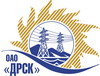 Открытое акционерное общество«Дальневосточная распределительная сетевая  компания»ПРОТОКОЛ рассмотрения  заявок участников ПРЕДМЕТ ЗАКУПКИ: закрытый конкурс на право заключения Договора на выполнение работ для нужд филиалов ОАО «ДРСК» Лот 1 (закупка № 228) -  Охрана объектов структурных подразделений филиала АЭС;Лот 2 (закупка № 230) -  Охрана СП "ЦЭС" и СП "СЭС" филиала "ХЭС"; Лот 3 (закупка № 231)  -  Охрана ПС СП "ЦЭС" и СП "СЭС" филиала "ХЭС"; Лот 4 (закупка № 239) -  Охрана зданий и помещений филиала ЮЯЭС (физическая охрана) Плановая стоимость: лот 1 – 94 142 385,00 руб. без НДС, лот 2 – 70 278 513,18 руб. без НДС; лот 3 – 23 204 921,10 руб. без НДС, лот 4 – 32 232 899,29 руб. без НДС. Указание о проведении закупки от 11.11.2014 № 289.ПРИСУТСТВОВАЛИ: постоянно действующая Закупочная комиссия 2-го уровня.ВОПРОСЫ, ВЫНОСИМЫЕ НА РАССМОТРЕНИЕ ЗАКУПОЧНОЙ КОМИССИИ: О признании предложений соответствующими условиям закупки.О предварительной ранжировке предложений участников закупки. О проведении переторжки.ВОПРОС 1 «О признании предложений соответствующими условиям закупки»РАССМАТРИВАЕМЫЕ ДОКУМЕНТЫ:Протокол процедуры вскрытия конвертов с заявками участников.Сводное заключение экспертов Моториной О.А., Лаптева И.А.Предложения участников.ОТМЕТИЛИ:Предложения ООО Частное охранное предприятие «Дела - Секьюрити» (лот 1), ООО Частное Охранное Общество «Центр-КБ»  (лот 1), ООО ЧОО «Центр-КБ ДВ» г. Хабаровск (лоты 2 и 3), ООО Частное охранная организация «Тайфун» г. Хабаровск (лоты 2 и 3), ООО Частное охранное общество «Феликс» г. Благовещенск (лот 4), ООО Частное Охранное Общество «Центр-КБ+» г. Благовещенск (лот 4) признаются удовлетворяющими по существу условиям закупки. Предлагается принять данные предложения к дальнейшему рассмотрению. ВОПРОС 2 «О предварительной ранжировке предложений участников закупки»РАССМАТРИВАЕМЫЕ ДОКУМЕНТЫ:Протокол процедуры вскрытия конвертов с заявками участников.Сводное заключение экспертов Моториной О.А., Лаптева И.А.Предложения участников.ОТМЕТИЛИ:В соответствии с критериями и процедурами оценки, изложенными в документации о закупке, предлагается ранжировать предложения следующим образом:ВОПРОС 3 «О проведении переторжки»ОТМЕТИЛИ:Учитывая результаты экспертизы предложений Участников закупки Закупочная комиссия полагает  целесообразным проведение переторжки.РЕШИЛИ:Признать предложения ООО Частное охранное предприятие «Дела - Секьюрити» (лот 1), ООО Частное Охранное Общество «Центр-КБ»  (лот 1), ООО ЧОО «Центр-КБ ДВ» г. Хабаровск (лоты 2 и 3), ООО Частное охранная организация «Тайфун» г. Хабаровск (лоты 2 и 3), ООО Частное охранное общество «Феликс» г. Благовещенск (лот 4), ООО Частное Охранное Общество «Центр-КБ+» г. Благовещенск (лот 4) соответствующими условиям закупки. Утвердить ранжировку предложений участников:Лот 11 место ООО Частное Охранное Общество «Центр-КБ»,2 место ООО Частное охранное предприятие «Дела - Секьюрити», Лот 2 1 место ООО Частная охранная организация «Центр-К ДВ», 2 место ООО Частное охранная организация «Тайфун»,Лот 3 1 место ООО Частное охранная организация «Тайфун»,2 место ООО Частная охранная организация «Центр-К ДВ», Лот 4 1 место ООО Частное Охранное Общество «Центр-КБ+», 2 место ООО Частное охранное общество «Феликс»Провести переторжку.Пригласить к участию в переторжке следующих участников: ООО Частное охранное предприятие «Дела - Секьюрити» (лот 1), ООО Частное Охранное Общество «Центр-КБ»  (лот 1), ООО ЧОО «Центр-КБ ДВ» г. Хабаровск (лоты 2 и 3), ООО Частное охранная организация «Тайфун» г. Хабаровск (лоты 2 и 3), ООО Частное охранное общество «Феликс» г. Благовещенск (лот 4), ООО Частное Охранное Общество «Центр-КБ+» г. Благовещенск (лот 4). Определить форму переторжки: заочная.Назначить переторжку на 16.12.2014  в 16:00 благовещенского времени.Место проведения переторжки: 675000, г. Благовещенск, ул. Шевченко 28.Техническому секретарю Закупочной комиссии уведомить участников, приглашенных к участию в переторжке о принятом комиссией решении.Ответственный секретарь Закупочной комиссии 2 уровня                                    О.А.МоторинаТехнический секретарь Закупочной комиссии 2 уровня                                         О.В.Чувашова            №  59/УР-Рг. Благовещенск12 декабря  2014 г.Место в ран-жировкеНаименование и адрес участникаЦена заявки, руб. Неценовая предпочтительность (в баллах от 3до 5)Лот 1 (закупка № 228) -  Охрана объектов структурных подразделений филиала АЭСЛот 1 (закупка № 228) -  Охрана объектов структурных подразделений филиала АЭСЛот 1 (закупка № 228) -  Охрана объектов структурных подразделений филиала АЭС1ООО Частное Охранное Общество «Центр-КБ» 675000, г. Благовещенск, ул. Ломоносова 179, оф. 30994 112 385,0 руб. без НДС (НДС не предусмотрен)32ООО Частное охранное предприятие «Дела - Секьюрити», г. Владивосток, ул. Адмирала Кузнецова, 5694 142 385,0 руб. без НДС (НДС не предусмотрен)3Лот 2 (закупка № 230) -  Охрана СП "ЦЭС" и СП "СЭС" филиала "ХЭС"Лот 2 (закупка № 230) -  Охрана СП "ЦЭС" и СП "СЭС" филиала "ХЭС"Лот 2 (закупка № 230) -  Охрана СП "ЦЭС" и СП "СЭС" филиала "ХЭС"1ООО Частная охранная организация «Центр-К ДВ», 680000, г. Хабаровск, ул. Калинина, 132, оф. 30170 161 858,0 руб. без НДС (НДС не предусмотрен)32ООО Частное охранная организация «Тайфун» 680030, г. Хабаровск, ул. Павловича, д. 3а, оф. 870 278 513,18 руб. без НДС (НДС не предусмотрен)3Лот 3 (закупка № 231)  -  Охрана ПС СП "ЦЭС" и СП "СЭС" филиала "ХЭС"Лот 3 (закупка № 231)  -  Охрана ПС СП "ЦЭС" и СП "СЭС" филиала "ХЭС"Лот 3 (закупка № 231)  -  Охрана ПС СП "ЦЭС" и СП "СЭС" филиала "ХЭС"1ООО Частное охранная организация «Тайфун» 680030, г. Хабаровск, ул. Павловича, д. 3а, оф. 823 060 921,10 руб. без НДС (НДС не предусмотрен)32ООО Частная охранная организация «Центр-К ДВ», 680000, г. Хабаровск, ул. Калинина, 132, оф. 30123 205 756,0 руб. без НДС (НДС не предусмотрен)3Лот 4 (закупка № 239) -  Охрана зданий и помещений филиала ЮЯЭС (физическая охрана)Лот 4 (закупка № 239) -  Охрана зданий и помещений филиала ЮЯЭС (физическая охрана)Лот 4 (закупка № 239) -  Охрана зданий и помещений филиала ЮЯЭС (физическая охрана)1ООО Частное Охранное Общество «Центр-КБ+» 675000, г. Благовещенск, ул. Ломоносова 179, оф. 30932 202 899,29 руб. без НДС (НДС не предусмотрен)32ООО Частное охранное общество «Феликс» 675016, г. Благовещенск, ул. 50 лет Октября 108/2, оф. 40832 232 899,29 руб. без НДС (НДС не предусмотрен)3